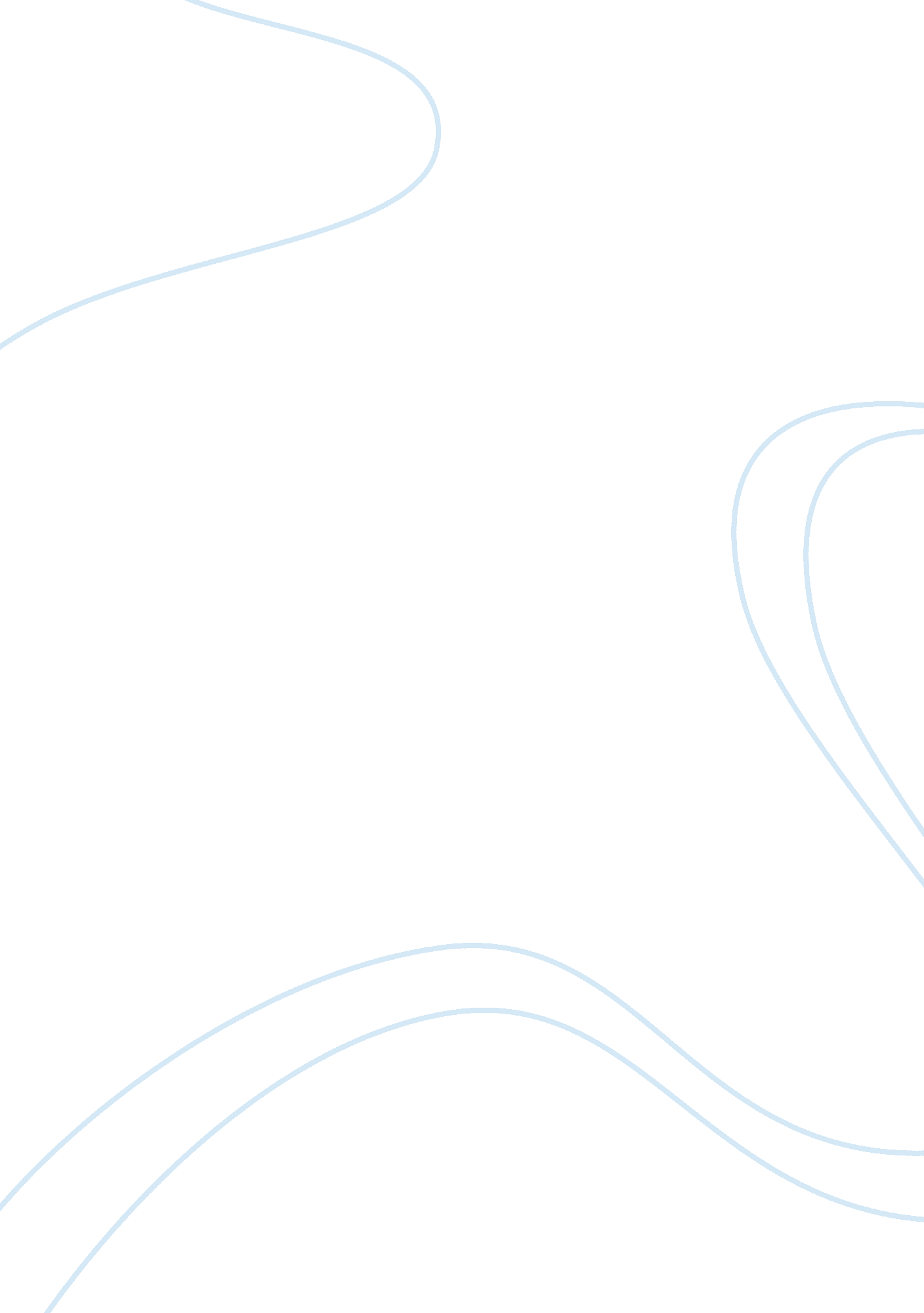 Which difficulties should the tech business watch out for?Business, Strategy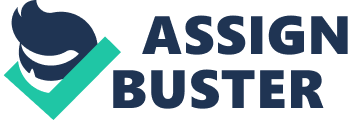 Dangers are continually developing for the innovation business. As one of the quickest developing businesses, the tech part is always creating fresh out of the plastic new arrangements and opening its ways to the threats that accompany untested advancement. Man-made consciousness, digital dangers, a workforce lack and then some. Which difficulties should the tech business watch out for? Cyber Security Familiarity with digital hazard expands each day as an ever increasing number of organizations are undermined with some type of digital assault. However organizations still disregard to plan for such dangers. The innovation business is striving to battle these assaults, yet it can at present be helpless against programmers. Digital wrongdoing harms are assessed to achieve an aggregate of $6 trillion every year by 2021. What’s more, with old, conflicting equipment being more inclined to an assault than more current hardware, postponing overhauls may appear as though an awesome method to spare some cash here and now. Nonetheless, that sort of reasoning can prompt long haul costs for IT support and downtime after an assault. At the point when an assault is gotten under way, tech specialists must be over the break now. Innovation industry organizations must be in contact with the correct accomplices and sellers that will discover the wellspring of the assault and resolve it so as to ensure the business. Deficient Necessities Necessities that are fragmented prompting expectations that are temperamental, unusable or are for the most part unsuitable. For instance, prerequisites for a framework that make no say of a UI. Inadequate necessities can likewise allude to an arrangement of prerequisites that are centered around useful prerequisites without satisfactory thought of business and non-utilitarian prerequisites. Remote Access The capacity of the remote access is extremely useful in the present age however there aremany issues and dangers engaged with that procedure. It is extremely comfort for the clients yet it needs to besecured get to. A VPN is a scrambled information channel for safely sending and accepting information through open ITinfrastructure, (for example, the Web). Through a VPN, clients can remotely get to internalresources like records, printers, databases, or sites as though straightforwardly associated with the system. This remoteaccess can additionally be solidified by lessening the quantity of Web Convention (IP) addresses that canaccess it by using system gadgets and firewalls to particular IP addresses. VPN is just as secure as thedevices associated with it. After launching the software or application, it is very important to resolve the issues orfeedback from the users. Implementing the updates doesn’t resolve the issue sometime. Mostcompanies work diligently to develop patches for identified vulnerabilities. But even after patches and updates have been released, many systems remain vulnerable because organizations are either unawareof or choose to not implement these fixes. To protect one’s organization from these opportunisticattacks, a system of monitoring for and applying system patches and updates should be implemented. Where possible, organizations should also consider setting systems and software to auto-update toavoid missing critical updates. These updates are designed to fix known vulnerabilities and areencouraged for any Internet connected device. Even in the world of Agile development it is important to control changing requirements – one change can lead to another, and another, each bringing with it an increasing possibility of defects. If you want the system delivered in a certain time and/or for a specified amount of money then it is not possible to keep changing the requirements. 